Приложение 2.17Участие клинических кафедр и структурных подразделений вуза в реализации медицинских и профилактических мероприятий для студентов и сотрудников:более 5 - 30 балловПо направлению врача, ответственного за медицинское обслуживание студентов и сотрудников на базе клиник СГМУ проводятся консультации специалистов, а также необходимые лабораторные и инструментальные исследования.Сотрудники не только клинических, но и гуманитарных кафедр организуют и проводят мероприятия по санитарно-гигиеническому воспитанию студентов, пропаганде здорового образа жизни, предупреждению развития заболеваний, привлечению студентовучастию в дне донора:кафедра биохимии и клинической лабораторной диагностики;кафедра лечебной физкультуры, спортивной медицины и физиотерапии;кафедра лучевой диагностики и лучевой терапии им. профессора И.Н. Штерна;кафедра неврологии им. член-корреспондента АМН СССР К.Н. Третьякова;кафедра общей гигиены и экологии;кафедра общественного здоровья и здравоохранения (с курсами правоведения и истории медицины);кафедра философии, гуманитарных наук и психологии;кафедра акушерства и гинекологии;кафедра госпитальной терапии лечебного факультета;кафедра иностранных языков;кафедра физического воспитания;кафедра фтизиопульмонологии.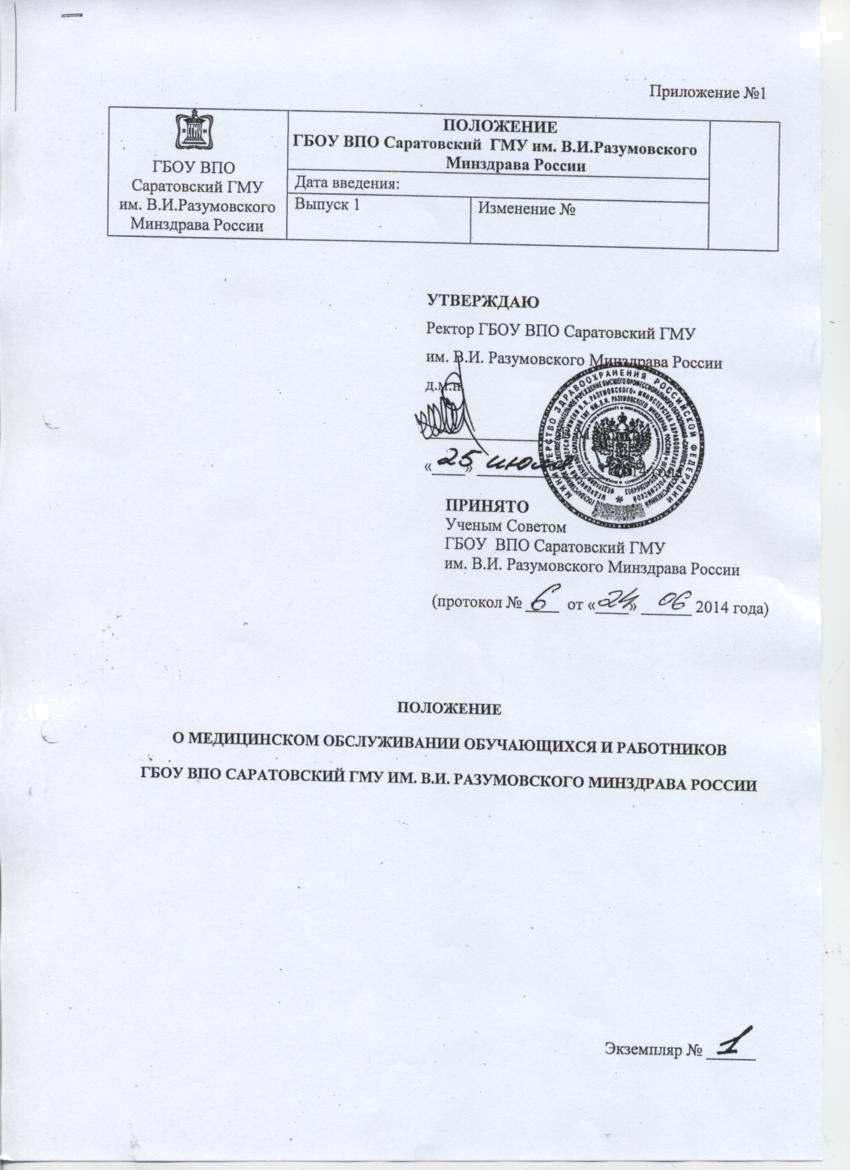 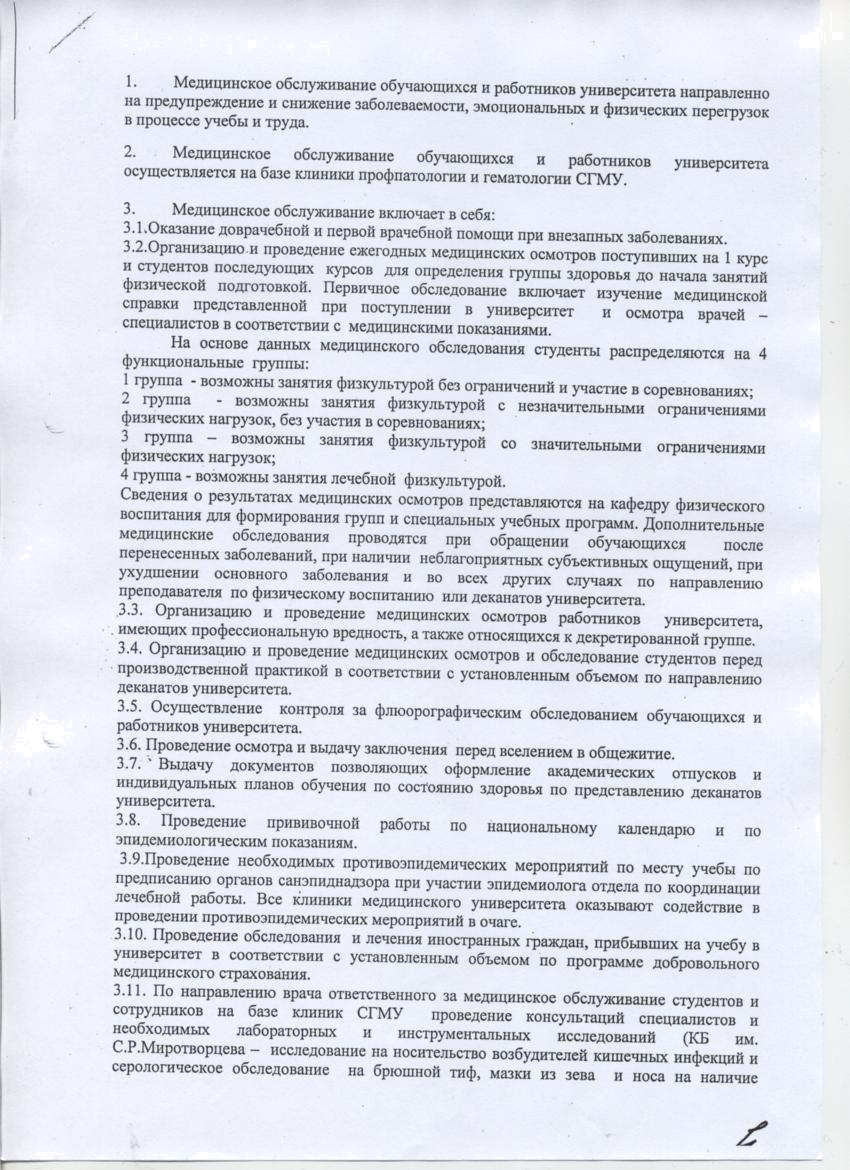 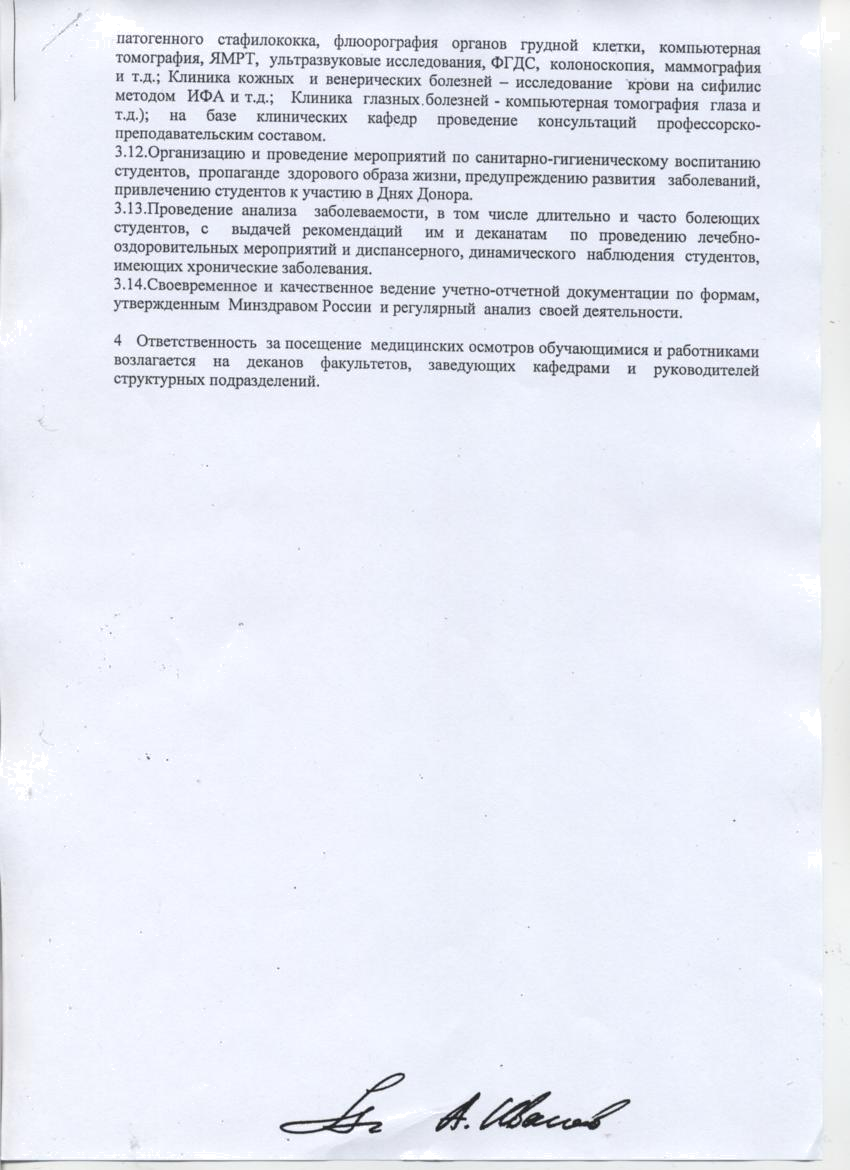 